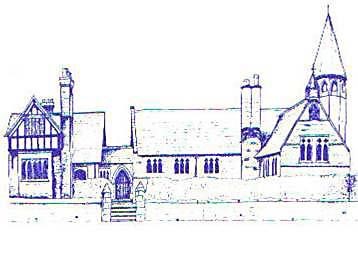 An Early Years GeographerAge RangeArea of LearningArea of LearningSkillsReception Communication and LanguageCommunication and LanguageLearn new vocabularyUse new vocabularyAsk questions to find out more and to check what has been said to themConnect one idea to another using connectivesArticulate their ideas and thoughts in well-formed sentencesUse talk to organise thinking and activitiesUse new vocabulary in different contextsListen to and talk about some non-fiction to develop a deep familiarity with new knowledge and vocabularyReception Understanding the WorldUnderstanding the WorldDraw information from a simple mapRecognise some similarities and differences between life in this country and life in other countriesExplore the natural world around themRecognise some environments that are different to the one in which they liveEarly Learning GoalCommunication and LanguageListening, Attention and UnderstandingListen attentively and respond to what they hear with relevant questions and comment when being read to and during whole class and small group discussionsMake comments about what they have heard and ask questions to clarify their understandingEarly Learning GoalCommunication and LanguageSpeakingOffer explanations for why things might happen, making use of recently introduced vocabularyEarly Learning GoalUnderstanding the WorldPeople, Culture and CommunitiesDescribe their immediate environment using knowledge from observation, discussion, stories, non-fiction texts and mapsExplore some similarities and differences between life in this country and life in other countries, drawing on knowledge from stories, non-fiction texts and (where appropriate) mapsEarly Learning GoalUnderstanding the WorldThe Natural WorldKnow some similarities and differences between the natural world around them and contrasting environments, drawing on their experiences and what has been read in classUnderstand some important processes and changes in the natural world around them, including the seasons